Eine Produktion von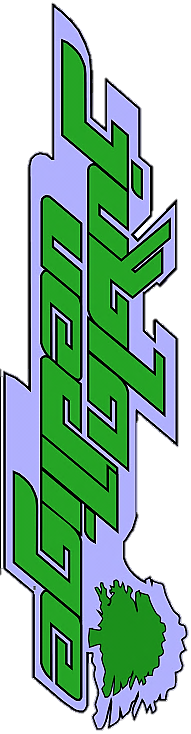 Es war einmal vor langer Zeit in einer weit, weit entfernten Galaxis…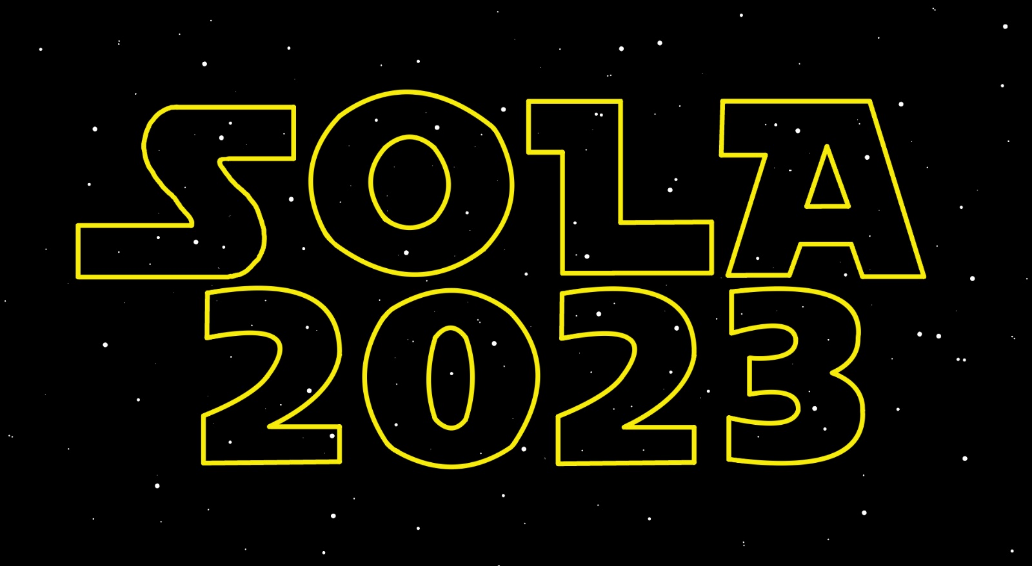 Teilnahmeberechtigung	Am Sommerlager teilnehmen dürfen alle Jedis aus Udligenswil der 3. - 6. Klasse, und alle Jedis der Oberstufe, welche Mitglieder der Jubla Uedlige sind.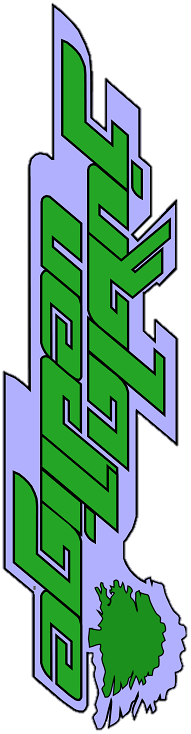 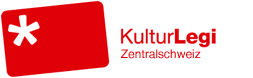 Datum		Die Reise findet vom 6. - 16. August 2023 statt.Lagereinstimmung	5. August 2023Anmeldegebühr	Die Anmeldegebühr für die Reise beträgt 290.-.     Zwei Kinder aus derselben Familie bezahlen 540.-. Drei Kinder aus derselben Familie bezahlen 750.-.Falls es einen finanziellen Engpass gibt, nehmen Sie bitte mit unserer Präsides Agnes Kehrli Kontakt auf oder beantragen Sie eine KulturLegi. Jungwacht Blauring Schweiz ist Mitglied und wird durch die KulturLegi unterstützt. Es sollen alle Kinder ins Sommerlager dürfen.Informationsabend	Am Samstag, 23. Juni 2023 um 19.00 Uhr findet für die Eltern im Pfarreisaal ein Informationsabend statt. Für weitere Fragen wenden sie sich bitte an die untenstehende Adresse.
Der Informationsabend ist obligatorisch und auch für alle Interessenten, die ihr Kind (noch) nicht angemeldet haben!Versicherung	Ist Sache des Teilnehmers!Teilnahmeschluss	Die Anmeldung muss bis spätestens am SO, 16. Juli 2023 bei Fiona Steiger, Grossmattweg 12, 6044 Udligenswil, im Briefkasten sein.Die genauen Infos folgen nach dem Anmeldeschluss.Wir freuen uns auf Dich!LagerleitungLeandra Huber (077 421 48 76) und Fiona Steiger (076 370 42 00)ANMELDUNG	Ja, ich nehme am Sommerlager teil.Name:		Vorname………………………………………..                                                        Strasse: 	PLZ, Ort: 	Geburtsdatum: 		Klasse:………………………………………….Vegetarier:	 Ja	 NeinT-Shirt Grösse:        S             M              LErreichbarkeit der Eltern während dem Sommerlager(Tel.) 	Wichtige Informationen für die LagerleiterBitte geben Sie das beiliegende Notfallblatt korrekt ausgefüllt mit der Anmeldung und einer Kopie des Impfausweises ab. Vielen Dank.Versicherung ist Sache des Teilnehmers!Einverständnis & Bestätigung der ElternDatum: 		Unterschrift:……………………………………………Möge die Macht mit dir sein!